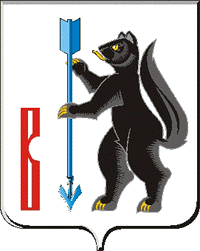 АДМИНИСТРАЦИЯГОРОДСКОГО ОКРУГА ВЕРХОТУРСКИЙП О С Т А Н О В Л Е Н И Еот 25.01.2013г. № 31г. Верхотурье О введении противоэпидемических мероприятий на территории городского округа Верхотурский	На основании Постановления главного санитарного врача по Свердловской области от 21 августа 2012 года №05-24/3 «О проведении профилактических прививок против гриппа в Свердловской области в сезон 2012/2013 года» и предписания о проведении дополнительных санитарно-противоэпидемических (профилактических) мероприятий, направленных на предупреждение и ограничение распространения гриппа и других респираторных вирусных инфекций на территории Свердловской области в сезон 2012/2013 года от 21 августа 2012 года №01-01-01-04-02/1741, руководствуясь статьей 26 Устава городского округа Верхотурский, ПОСТАНОВЛЯЮ:	1.Рекомендовать государственному бюджетному учреждению здравоохранения Свердловской области «Центральная районная больница Верхотурского района» (Полтавский С.Н.):		1.1.Отслеживать эпидемическую ситуацию в городском округе Верхотурский в ежедневном режиме.1.2.Обеспечить соблюдение противоэпидемических мероприятий.1.3.Проводить широкую разъяснительную работу с населением, в том числе через средства массовой информации.1.4.Обеспечить лечебные учреждения необходимым запасом медикаментов, аппаратами искусственной вентиляции легких, дезинфицирующими средствами, организовать работу кадров в соответствии с Методическими рекомендациями, утвержденными главным санитарным врачом Российской Федерации. 	2.Управлению образования Администрации городского округа Верхотурский (Головкова Т.В.):2.1.Организовать ежедневный осмотр детей.2.2.При отсутствии, по причине заболеваемости ОРВИ 20% и более учащихся от численности класса (группы), обеспечить временное приостановление учебного процесса в данном классе (группе) на 7 дней.2.3.В случае вовлечения в эпидемический процесс 30% и более учащихся от общей численности учащихся образовательного учреждения обеспечить временное приостановление учебного процесса в образовательном учреждении до 7 дней.2.4.Усилить противоэпидемические мероприятия в образовательных учреждениях.2.5.Принять все необходимые меры к обеспечению оптимального теплового режима, режимов дезинфекции и проветривания в образовательных учреждениях.2.6.Довести до сведения родителей (законных представителей) учащихся информацию о мерах, принимаемых в образовательных учреждениях для предупреждения эпидемии гриппа и ОРВИ.2.7.При росте количества заболевших учащихся ограничить проведение массовых мероприятий, особенно районных, с участием детей из разных образовательных учреждений.2.8.Рекомендовать руководителям образовательных учреждений обеспечить изолированную по кабинетам систему обучения на период роста заболеваемости.2.9.Временно не допускать детей в образовательные учреждения, необоснованно не привитых от гриппа, при превышении заболеваемости гриппом в образовательных учреждениях до спада заболеваемости.3.Рекомендовать руководителям предприятий торговли, общественного питания, бытовых услуг, транспорта всех форм собственности:3.1.Ввести масочный режим.3.2.Усилить противоэпидемические мероприятия.4.Управлению культуры и молодежной политики Администрации городского округа Верхотурский (Гайнанова Н.А.) ограничить проведение массовых мероприятий в учреждениях культуры, усилить противоэпидемические мероприятия.5.Опубликовать настоящее постановление в газете «Верхотурская неделя» и разместить на официальном сайте городского округа Верхотурский.6.Контроль исполнения настоящего постановления возложить на заместителя главы Администрации городского округа Верхотурский по социальным вопросам Бердникову Н.Ю. И.о. главы Администрациигородского округа Верхотурский                                              В.Ф.Фахрисламов